	~Mill Hill Primary	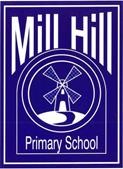 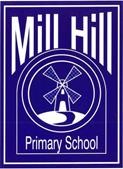 School Performance 2018-2022Key Stage 2ReadingWritingMathsaverage progress scores in reading, writing and maths20221.71.81.6average progress scores in reading, writing and maths20190.41.41.1average progress scores in reading, writing and maths20182.72.24.7average ‘scaled scores’ in reading and maths2022106N/A106average ‘scaled scores’ in reading and maths2019105N/A106average ‘scaled scores’ in reading and maths2018108N/A109Key Stage 2ReadingWritingMathsRWM Combpercentage of pupils who achieved the expected standard or above in reading, writing and maths202283%83%78%68%percentage of pupils who achieved the expected standard or above in reading, writing and maths201970%87%91%70%percentage of pupils who achieved the expected standard or above in reading, writing and maths201891%91%96%87%percentage of pupils who achieved a high level of attainment in reading, writing and maths202234%15%36%12%percentage of pupils who achieved a high level of attainment in reading, writing and maths201936%25%30%15%percentage of pupils who achieved a high level of attainment in reading, writing and maths201840%31%53%22%Key Stage 1ReadingWritingMathsSciencepercentage of pupils who achieved the expected standard202285%83%83%92%percentage of pupils who achieved the expected standard201978%73%77%77%percentage of pupils who achieved the expected standard201885%79%82%79%percentage of pupils who achieved greater depth202222%10%8%n/apercentage of pupils who achieved greater depth201920%12%15%n/apercentage of pupils who achieved greater depth201831%10%18%n/aPhonics Screening CheckPhonics Screening CheckY1percentage of pupils who achieved the expected standard (32/40)202283%percentage of pupils who achieved the expected standard (32/40)201986%percentage of pupils who achieved the expected standard (32/40)201890%